  "This is What Inclusion Looks Like" Campaign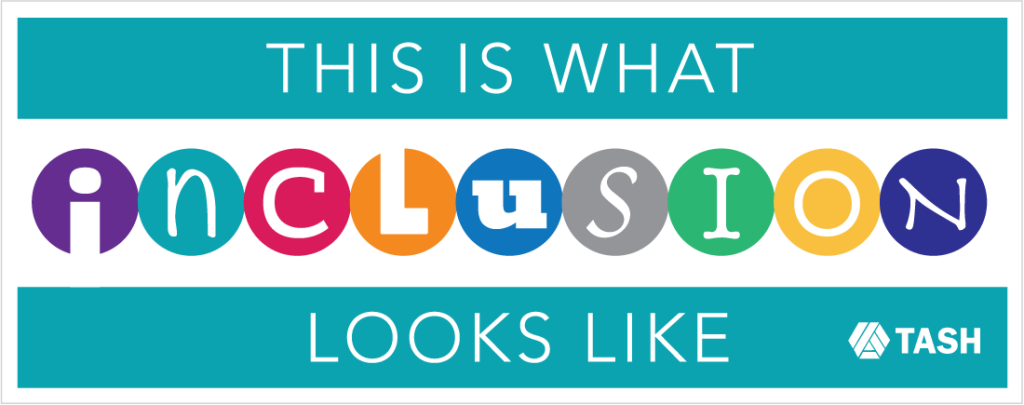 Imagine what the world would look like if EVERYONE truly belonged? This Is What Inclusion Looks Like is a campaign created for you to tell your story! This interactive campaign invites the TASH community to share their experiences of inclusion through stories, images, video, quotes, etc. Do you have a story to share? Learn how you can join the campaign below.How to join the campaign on Twitter?Follow @TASHtweetPost a photo/video that shows your idea of an inclusive worldUse the hashtag #WhatInclusionLooksLike within your tweetCheck out our Twitter chat recap
How to join the campaign on Facebook?Follow tashorgPost a photo/video and share a story about your idea of an inclusive worldTag @tashorg in your postUse the hashtag#WhatInclusionLooksLike within your postHow to join the campaign on Instagram?Follow tashorgPost a photo/video and share a story about your idea of an inclusive worldTag @tashorg in your postUse the hashtag#WhatInclusionLooksLike within your postCheck Out Our Stories of InclusionDo you have a story to share? Email balvare@tash.org to submit your story. Stories must be 300-400 words, submitted as a Word document, and are subject to approval and editing.